welcome to lake coraThe lake cora association would like to welcome our new residentsVernon Eby & Sandy WilsonReminderNow that you most likely have all your floatable items out of the water for the season, it would be a good time to check for your name on all your items.  Several items floated away this summer and if the owners name was on them, they would be returned easier and sooner.did you know?Winterizing your lake homePreparing your pipes for winter by turning off the main water valve to the house, then drain any remaining water from the pipes by turning on the faucets. Plumbers recommend blowing out the lines with an air compressor and draining the water heater and toilets. Pouring a non-toxic anti-freeze down the drains is another simple line of defense. Keep your lake house at an even temperature to prevent big problems, such as mold and frozen pipes. Leave the power on for your heating system and set the thermostat to 55 degrees.Unplug all of your electronics and appliances and turn off the power to different parts of the house via the circuit breakers. Keeping critters out of a vacant lake house is a constant battle. Remove or properly store food as a good place to start. Dry goods are best kept in metal containers with air-tight lids. Empty the refrigerator and freezer of perishable items, and, if you’re turning them off, make sure to keep the doors cracked to prevent musty odors and mold. You can also put wire mesh over the chimney and outside vents, and install traps or repellants in strategic entry points and under sinks, tables, and kitchen counters.water/land/property updateinvasive weed species Both Japanese Knotwood and Garlic Mustard have been identified around Lake Cora.  Please refer to the following for identification, removal or treatment.https://www.michigan.gov/invasives/0,5664,7-324-68002_71240_73850-368750--,00.htmlhttps://www.michigan.gov/invasives/0,5664,7-324-68002_71240_73853-379483--,00.html tree servicesFor those needing tree services the following four options have been provided DC Trees, Lawton, MI (269-501-3789) or JC & Sons, Decatur, MI (269-423-7614)Pro-Cut Tree Services, Paw Paw, MI (616-657-7264) or Flory Tree Service, Decatur (269-262-6407)milfoilThe Lake Cora Association has secured the Michigan Department of Environmental Quality permit for chemical treatment and is effective from 2021-2024.The lake was treated in June by Savin Lake Service, our contractor, with an updated liquid system.  They treated approximately 17 acres with very good success.  We haven’t yet got the Milfoil totally under control but with the encouraging results from this year and the formation of the Special Assessment District we expect to continue to reduce the amount in Lake Cora.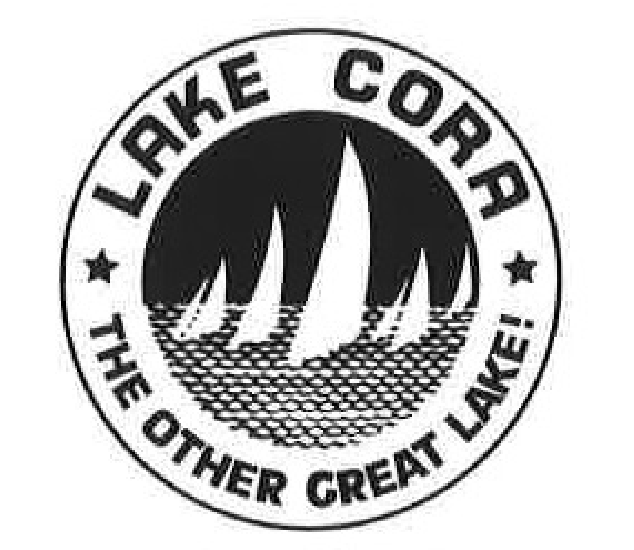 stay connectedhttp://www.lakecora.comfacebook—Search “lake Cora”mark your calendarslake cora Holiday party Saturday, December 10 at 7 – 9:30 pmKen & Carrie’s Brinkman’s – 44082 Woodman Dr.BYOB and a dish to passLast Name:A – M— DessertN – Z — Hors d’oeuvre financial updateIn 2022, we had a 85% participation rate in the Association’s one time $200 dues assessment, which is up from the 75% participation from 2021.  Our current balance is $12,193.44, which is a remarkable improvement from past years—thank you!2023 dues will return to $40 per year and can be electronically paid via Venmo:  @lakecora.  Or mail to: PO Box 10, Paw Paw, MI  49079generosity at lake coraIn 2022, the Lake Cora Association received a series of financial donations earmarked toward memorials or Lake Cora water quality.  Collectively, the generous gifts exceeded $2,900.Special Assessment DistrictAt their October meeting the Paw Paw Township Board approved our petition for the Lake Cora Special Assessment District.  We will now have a secure funding source for the treatment of Eurasian Water Milofoil and any other invasive weeds that may come into the lake.  The assessment per property will be $196.  The board thanks you for your support through this process.Mission StatementTo promote and to operate as a community of common interest to protect and enhance the water quality, water safety, land values, enjoyment of property, and social relations at Lake Cora, Van Buren County, Michigan. To buy, sell, hold, lease, and control real or personal property as may be incidental to the foregoing purposes but not for profit.BoarD members PresidentTony Thompson      2021-24269.501.1408Vice PresidentGreg Nitzel               2022-25269.539.1256SecretaryEd Liebenthal         2021-24269.547.0108TreasurerKent Schwingendorf  2020-23269.913.4479DirectorsKen Schafer             2020-23269.271.4700Craig Elam               2022-25815.212.1625Jim Hartwell           2021-24269.369.1879Mike Kralovec        2022-25708.305.2441Paul Davis               2022-23269.365.2454Have a safe, healthy,and happy winter!!